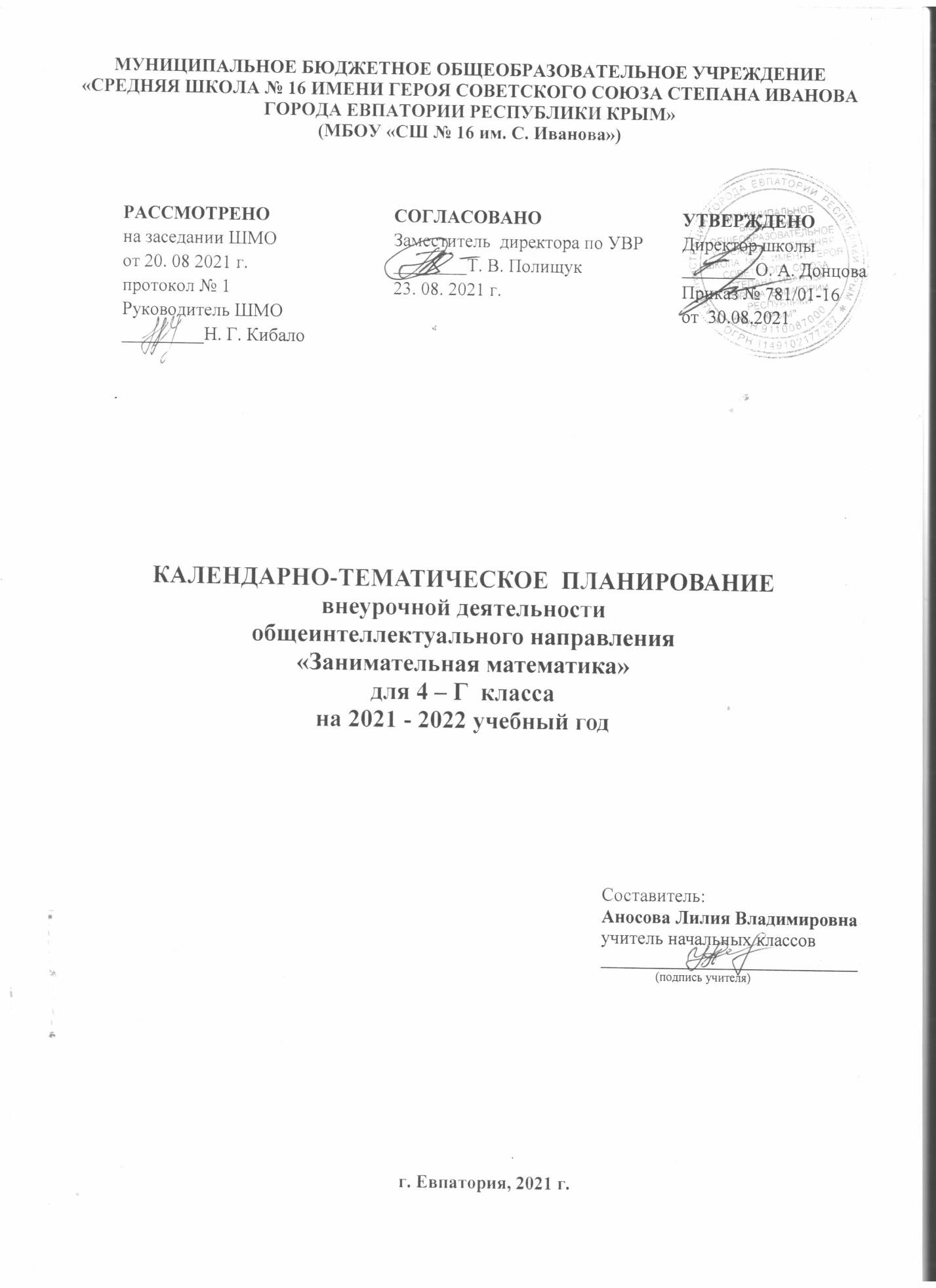 № п/п№ п/пДатаДатаТема  занятияпланфактпланфактТема  занятия1   03.09Интеллектуальная разминка.210.09Числа-великаны.317.09Мир занимательных задач.424.09Кто что увидит?501.10Римские цифры.608.10Числовые головоломки.715.10Секреты задач.822.10В царстве смекалки.929.10Математический марафон.1012.11«Спичечный» конструктор.1119.11«Спичечный» конструктор.1226.11Выбери маршрут.1303.12Интеллектуальная разминка.1410.12Математические фокусы.1517.12Занимательное моделирование.1624.12Занимательное моделирование.1714.01Занимательное моделирование.1821.01Математическая копилка.1928.01Какие слова спрятаны в таблице?2004.02«Математика — наш друг!»2111.02Решай, отгадывай, считай.2218.02В царстве смекалки.2325.02В царстве смекалки.2404.03Числовые головоломки.2511.03Мир занимательных задач.2601.04Мир занимательных задач.2708.04Математические фокусы.2815.04Интеллектуальная разминка.2922.04Интеллектуальная разминка.3029.04Блиц-турнир по решению задач.3106.05Математическая копилка.3213.05Геометрические фигуры вокруг нас.3320.05Математический лабиринт.3427.05Математический праздник.